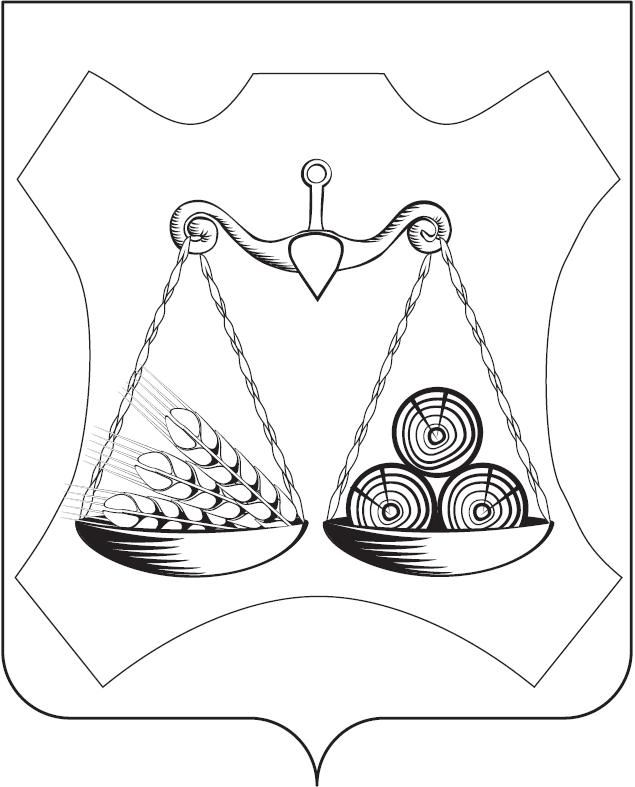 АДМИНИСТРАЦИЯ ЗАКАРИНСКОГО  СЕЛЬСКОГО ПОСЕЛЕНИЯСЛОБОДСКОГО РАЙОНА КИРОВСКОЙ ОБЛАСТИПОСТАНОВЛЕНИЕс. ЗакариньеО мерах по составлению проекта бюджета Закаринского сельского поселения на 2022 год и плановый период 2023-2024 годовВ соответствии с подразделом 6.1. Положения о бюджетном процессе в Закаринском сельском поселении  Слободского района Кировской области, утвержденного Решением Закаринской сельской  Думы  от 27.08.2020 № 36/141,  администрация Закаринского сельского поселения ПОСТАНОВЛЯЕТ:     1. Утвердить   план   мероприятий   по   разработке   проекта
решения Закаринской сельской Думы «О бюджете Закаринского  сельского поселения» на 2022 год и плановый период 2023-2024 годов». Прилагается.     2. Создать рабочую  группу по составлению проекта бюджета поселения на 2022 год и плановый период 2023-2024 годов (далее – рабочая группа) и утвердить ее состав. Прилагается.     3. Ведущему специалисту  Тугаевой Э.В.:     3.1. Организовать   разработку   проекта   решения Закаринской сельской Думы  «О бюджете Закаринского сельского поселения на 2022 год и плановый период 2023-2024 годов».     3.2. Организовать представление документов и материалов для рассмотрения проекта бюджета в соответствии со статьей 184.2 Бюджетного кодекса РФ и Положением о бюджетном процессе  Закаринского сельского поселения.    4. Контроль за исполнением настоящего постановления оставляю за собой.Глава администрацииЗакаринского с/поселения                                                       Г.Н.Елькина  	СОСТАВрабочей группы по разработке проекта бюджета поселения на 2022 год и плановый период 2023-2024 годов Елькина Галина Николаевна                 -  глава администрации,                                                                  председатель рабочей группы    Состав рабочей группы:Тугаева Эльвира Витальевна                - ведущий специалист,                                                                   бухгалтер- финансист              Полушкина Людмила Юрьевна             -  председатель комиссии по                                                                бюджету, финансам, экономической                                                   и инвестиционной политике                сельской Думы03.06.2021№27                                                                                УТВЕРЖДЕН                                                                                                постановлением                           							          администрации Закаринского                                                                 							          сельского поселения                                                                                 от 03.06.2021    № 27ПЛАНмероприятий по разработке проекта решения Закаринской сельской Думы  «О бюджете Закаринского сельского поселения на 2022 год и плановый период 2023-2024 годов»